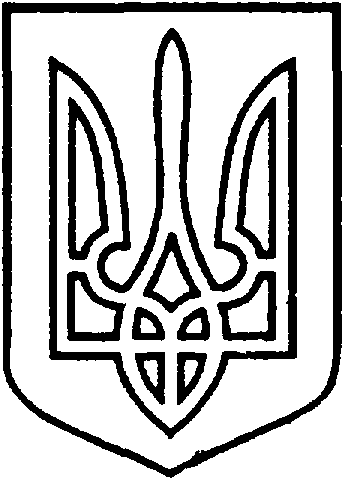 СЄВЄРОДОНЕЦЬКА МІСЬКАВІЙСЬКОВО-ЦИВІЛЬНА АДМІНІСТРАЦІЯСЄВЄРОДОНЕЦЬКОГО РАЙОНУ  ЛУГАНСЬКОЇ  ОБЛАСТІРОЗПОРЯДЖЕННЯкерівника Сєвєродонецької міської  військово-цивільної адміністрації22 грудня  2021 року                                                                              № 2676Про безоплатну передачу дизельного палива з балансу Сєвєродонецької міської військово-цивільної адміністрації Сєвєродонецького району Луганської області на баланс КП «Сєвєродонецьккомунсервис»  Керуючись частиною першою статті 1, частиною дванадцятою статті 3, пунктом 12 частини першої статті 4, пунктом 8 частини третьої статті 6 Закону України «Про військово-цивільні адміністрації», Законом України «Про місцеве самоврядування в Україні», враховуючи пункт 197.1.16 статті 197 Податкового кодексу України, розглянувши службову записку заступника керівника Сєвєродонецької міської військово-цивільної адміністрації Сєвєродонецького району Луганської області Ельвіни Марініч від 29.11.2021 № 88, звернення комунального підприємства «Сєвєродонецьккомунсервис» від 06.12.2021 № 1793, протокол міської комісії з питань техногенно-екологічної безпеки та надзвичайних ситуацій від 27.10.2021 №12, для проведення робіт з ліквідації наслідків надзвичайної ситуації на території Сиротинського старостинського округу, яка сталась внаслідок великих лісових пожеж в вересні-жовтні 2020 на території Луганської області,зобовʼязую: Передати безоплатно з балансу Сєвєродонецької міської військово-цивільної адміністрації Сєвєродонецького району Луганської області на баланс комунального підприємства «Сєвєродонецьккомунсервис» дизельне паливо Energy (талони) у кількості 1500 л на суму 47 250 грн (сорок сім тисяч двісті п’ятдесят грн 00 коп).Комунальному підприємству «Сєвєродонецьккомунсервис» прийняти безоплатно на свій баланс вказане у п.1 цього наказу майно відповідно до чинного законодавства України. Приймання-передачу вказаного у п.1 цього наказу майна здійснити відповідно до чинного законодавства України. Дане розпорядження підлягає оприлюдненню.Контроль за виконанням цього розпорядження покласти на                   заступника керівника Сєвєродонецької міської військово-цивільної адміністрації Ельвіну МАРІНІЧ.Керівник Сєвєродонецької міськоївійськово-цивільної адміністрації  		                   Олександр СТРЮК 